Муниципальное бюджетное общеобразовательное учреждениеначальная общеобразовательная школа села Ленино имени Героя Советского Союза Степана Савельевича  Гурьева  Липецкого муниципального района Липецкой областиКонспект  занятия: 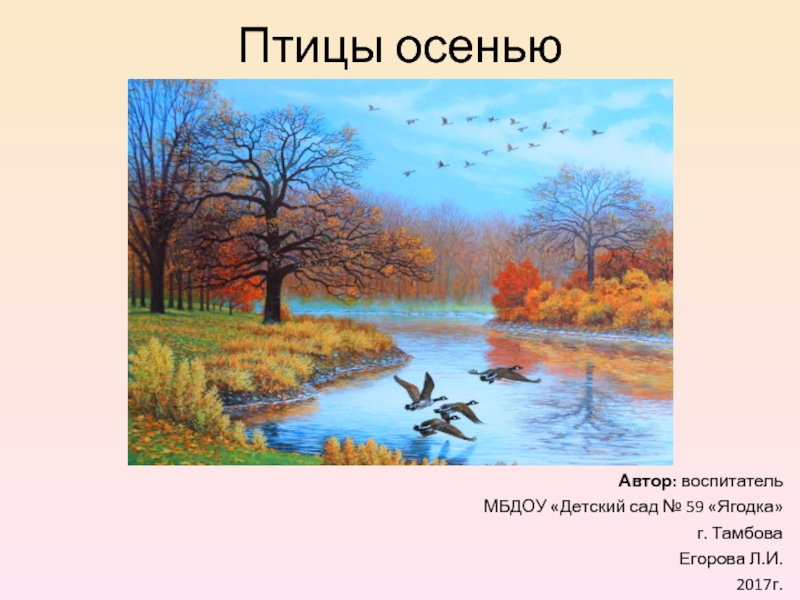 Подготовила: Гончарова Т. С. Ленино2022 г.      Цель: Закрепить в памяти детей названия перелетных птиц; помочь им уяснить строение птиц, их внешние признаки. Уточнить понятия и водоплавающие птицы.  Познакомить с зимующими птицами, их отличительными признаками; со строением их тел, с обобщающим понятием зимующие птицы. Задачи:-формировать представления детей о разнообразии птиц, знания об общих признаках внешнего вида птиц: клюв, крылья, перьевой покров, различать особенности поведения птиц.- развивать наблюдательность, умение выражать индивидуальные суждения сравнительного характера.- воспитывать бережное отношение к природе, чувство сопричастности, сопереживания ко всему живому, что нас окружает.                                  Содержание НОДСобрались все дети в круг, я твой друг и ты мой друг. Крепко за руки возьмемся, и друг другу улыбнемся! Я улыбаюсь вам, а вы улыбнетесь, друг другу, чтобы у вас весь день было хорошее настроение.    - Садимся на стульчики     -Слышится запись с голосами птиц:2.  Давайте сегодня мы с вами отправимся на прогулку в лес.  Увидим и познакомимся с его лесными жителями.   -загадка У них есть крылья, головаДве лапки клюв и перья все появляются с яйцаСлышны их песенки с деревьев(птицы) Мы обязательно там встретим птиц.  И в лесу много, каждая птичка говорит на своем языке. Давайте послушаем их звуки. Аудиозапись звуков птицЧто это за звуки? Это поют наши друзья, птицы.  У этих птиц много общего, но есть и различия, о которых мы сегодня поговорим.  Н почему я назвала птиц нашими друзьями?+Потому что они приносят человеку пользу. Поедают вредных насекомых в наших садах, а также радуют людей своими песнями.Говорить сегодня мы будем о птицах. Птицы большие непоседы. Как ловко они перелетают с ветки на ветку, перелетают с дерева на дерево. Но так и белка умеет.  Влетать на тысячи км и возвращаться могут только птицы, и даже не все птицы. Эту птицу каждый знаетВ теплый край не улетает Эта птица круглый год во дворе у нас живет И чирикает она громко с самого утра Просыпайтесь поскорей, всех торопит (воробей)  (Выставляется картинка птицы) -звук голосаЗагадка о вороне(выставляется картинка вороны)  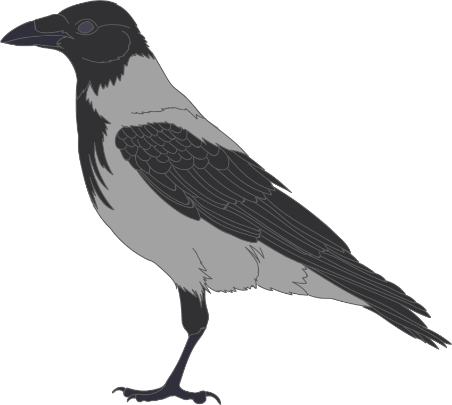 -звук голосаДавайте вспомним, что мы знаем о вороне?3. Речевая подвижная игра со звуком «Р» Вороны.Как под елочкой зеленой скачут каркают вороны из-за корочки подрались во все горло раскричались. Прибежали тут собаки и вороны разлетелись (все сопровождается движениями) Загадка о снегире (выставляется картинка)   Давайте мы вспомним, что мы знаем о снегире?Загадка о дятле (выставляется картинка) - звук голоса   Давайте вспомним, что мы знаем о Дятле?4. «Психогимнастика ПТИЧКИ»5.  Загадка о синице (выставляется картинка птицы, включается звук голоса) 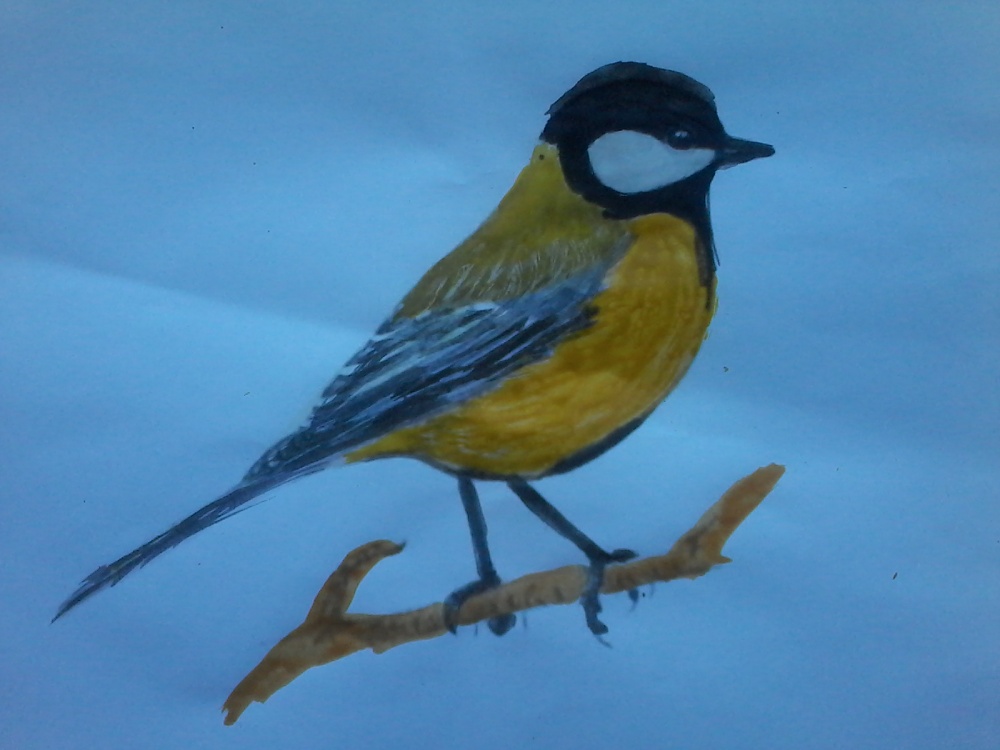 Вспомним, что мы знаем о синице?    Игра про синичку.   Скачут шустрые синички, им на месте не сидится    Прыг-скок-2раза   Завертелся как волчок……Загадка о сорокеКарточкаЗвукТеперь вспомним, что мы знаем о сороке?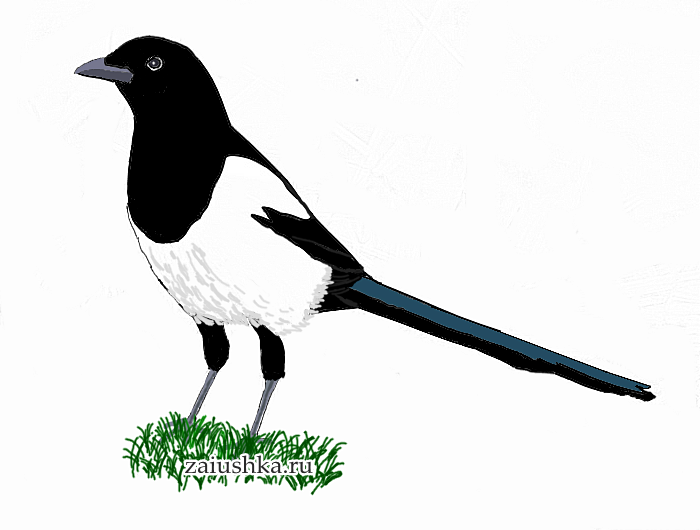 6.Игра «Кого не стало?»Со стенда убирается карточка птицы, дети угадывают, какая карточка исчезла7.А теперь ребята давайте присядем на лесную поляну и продолжим разговор о птицах8.Игра На слайдах показываю пары птиц. н-р: воробей маленький, а лебедь большой       утка-лебедь       сорока –соловей       ……….9.РЕЛАКССамое красивое видео о птицах в полете под музыку_Ребята, а как вы думаете, все ли птицы умеют летать?+Есть птицы, которые летать совсем не умеют   н-р: пингвин, у него тело покрыто перьями, выводит птенцов из яйца, а лететь не умеет, а плавает лучше всех.    Показ карточки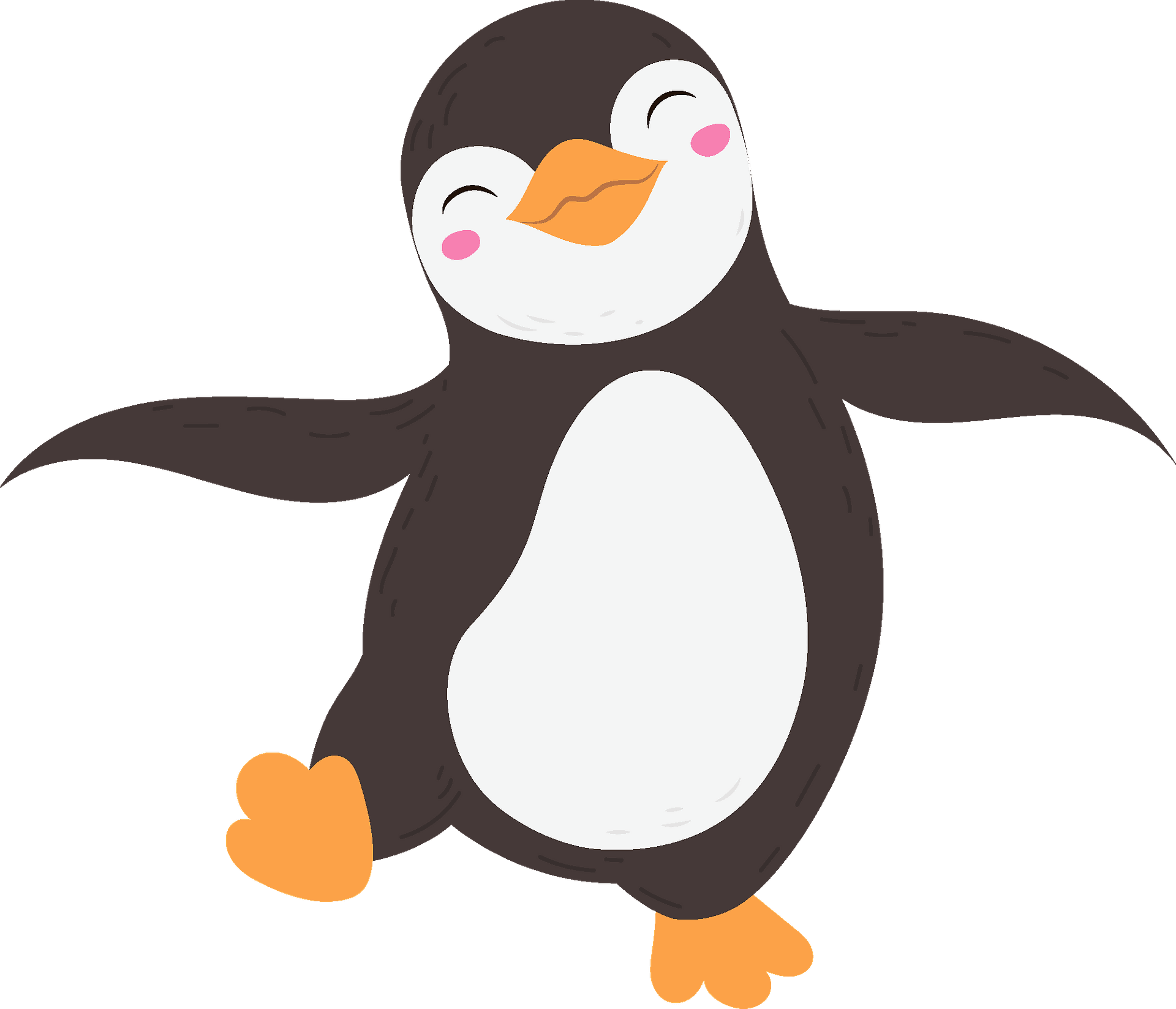 10.Находим волшебную коробочку. Что там?   А там задания:Для старших перебрать карточки и перелетных птиц отложить в отдельную стопочку.   Для младших собрать пазл, чтобы получилась птица, и назвать ее.Дарим подарки. Сегодня у нас была интересная прогулка, во время которой мы послушали пение птиц.  М нового и полезного. А теперь попрощаемся с лесом и с его крылатыми жителями. Скажем спасибо лес!  Спасибо птицы!